										Firma 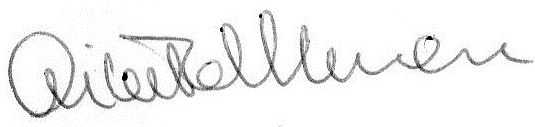 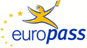 Curriculum Vitae EuropassCurriculum Vitae Europass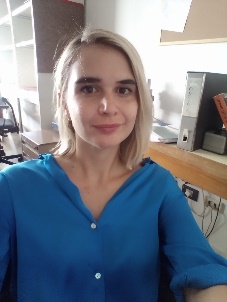 Personal informationPersonal informationFirst name(s) / Surname(s) First name(s) / Surname(s) Diletta MissereDiletta MissereDiletta MissereAddress(es)Address(es)Via delle Cascine 4/P - 47922 Rimini (RN) - ItaliaVia delle Cascine 4/P - 47922 Rimini (RN) - ItaliaVia delle Cascine 4/P - 47922 Rimini (RN) - ItaliaTelephone(s)Telephone(s)+39.331.5692118E-mailE-maildiletta.missere2@unibo.itdiletta.missere2@unibo.itdiletta.missere2@unibo.itNationalityNationalityItalianItalianItalianDate of birthDate of birth6 February 19956 February 19956 February 1995GenderGenderFemaleFemaleFemaleCurrent occupationCurrent occupationPh.D student Ph.D student Ph.D student Work experienceWork experienceDatesDatesJune- July 2023June- July 2023June- July 2023Occupation or position heldOccupation or position heldTeaching at summer campsTeaching at summer campsTeaching at summer campsMain activities and responsibilitiesMain activities and responsibilitiesEntomological teachingEntomological teachingEntomological teachingName and address of employerName and address of employerAlma Mater Studiorum University of BolognaAlma Mater Studiorum University of BolognaAlma Mater Studiorum University of BolognaType of business or sectorType of business or sectorUNIBO Cultural WeeksUNIBO Cultural WeeksUNIBO Cultural WeeksDatesDatesNovember 2021November 2021November 2021Occupation or position heldOccupation or position heldPh.DPh.DPh.DMain activities and responsibilitiesMain activities and responsibilitiesBiocontrol of Diptera in agro-food industriesBiocontrol of Diptera in agro-food industriesBiocontrol of Diptera in agro-food industriesName and address of employerName and address of employerAlma Mater Studiorum University of BolognaAlma Mater Studiorum University of BolognaAlma Mater Studiorum University of BolognaType of business or sectorType of business or sectorAgricultural EntomologyAgricultural EntomologyAgricultural EntomologyDatesDatesJune- July 2021June- July 2021June- July 2021Occupation or position heldOccupation or position heldTeaching at summer campsTeaching at summer campsTeaching at summer campsMain activities and responsibilitiesMain activities and responsibilitiesEntomological teachingEntomological teachingEntomological teachingName and address of employerName and address of employerAlma Mater Studiorum University of BolognaAlma Mater Studiorum University of BolognaAlma Mater Studiorum University of BolognaType of business or sectorType of business or sectorUNIBO Cultural WeeksUNIBO Cultural WeeksUNIBO Cultural WeeksDatesDatesJuly - October 2021July - October 2021July - October 2021Occupation or position heldOccupation or position heldTemporary contract workerTemporary contract workerTemporary contract workerMain activities and responsibilitiesMain activities and responsibilitiesTraining and collaboration in biological control of Piophila caseiTraining and collaboration in biological control of Piophila caseiTraining and collaboration in biological control of Piophila caseiName and address of employerName and address of employerAlma Mater Studiorum University of BolognaAlma Mater Studiorum University of BolognaAlma Mater Studiorum University of BolognaType of business or sectorType of business or sectorAgricultural EntomologyAgricultural EntomologyAgricultural EntomologyDatesDates  April - June 2021  April - June 2021  April - June 2021Occupation or position heldOccupation or position heldResearch CollaboratorResearch CollaboratorResearch CollaboratorMain activities and responsibilitiesMain activities and responsibilitiesStudy on biological control Piophila caseiStudy on biological control Piophila caseiStudy on biological control Piophila caseiName and address of employerName and address of employerAlma Mater Studiorum University of BolognaAlma Mater Studiorum University of BolognaAlma Mater Studiorum University of BolognaType of business or sectorType of business or sectorLaboratory activitiesLaboratory activitiesLaboratory activitiesDatesDatesNovember 2019 - January 2020November 2019 - January 2020November 2019 - January 2020Occupation or position heldOccupation or position heldCurricular training in methods and techniques of chemical-agricultural laboratory analysisCurricular training in methods and techniques of chemical-agricultural laboratory analysisCurricular training in methods and techniques of chemical-agricultural laboratory analysisMain activities and responsibilitiesMain activities and responsibilities  Laboratory analysis  Laboratory analysis  Laboratory analysisName and address of employerName and address of employer  Alma Mater Studiorum University of Bologna  Alma Mater Studiorum University of Bologna  Alma Mater Studiorum University of BolognaType of business or sectorType of business or sectorGeopedology and soil chemistryGeopedology and soil chemistryGeopedology and soil chemistryDatesDatesSeptember-October 2019September-October 2019September-October 2019Occupation or position heldOccupation or position heldCollaboration activities at the University (150 hours)Collaboration activities at the University (150 hours)Collaboration activities at the University (150 hours)Main activities and responsibilitiesMain activities and responsibilities   Laboratory analysis   Laboratory analysis   Laboratory analysisName and address of employerName and address of employer  Alma Mater Studiorum University of Bologna  Alma Mater Studiorum University of Bologna  Alma Mater Studiorum University of BolognaType of business or sectorType of business or sectorGeopedology and soil chemistryGeopedology and soil chemistryGeopedology and soil chemistryDatesDatesApril-June 2018April-June 2018April-June 2018Occupation or position heldOccupation or position heldPostgraduate training (Erasmus+)Postgraduate training (Erasmus+)Postgraduate training (Erasmus+)Main activities and responsibilitiesMain activities and responsibilities  Field Surveyor  Field Surveyor  Field SurveyorName and address of employerName and address of employerUniversitat de les Illes Balears (ES) Universitat de les Illes Balears (ES) Universitat de les Illes Balears (ES) Type of business or sectorType of business or sectorIrrigation in viticultureIrrigation in viticultureIrrigation in viticultureDatesDatesJune-July 2016June-July 2016June-July 2016Occupation or position heldOccupation or position heldUniversity internshipUniversity internshipUniversity internshipMain activities and responsibilitiesMain activities and responsibilitiesExperience of pedology and applied cartographyExperience of pedology and applied cartographyExperience of pedology and applied cartographyName and address of employerName and address of employerI.TER Soc. Coop. r.l.I.TER Soc. Coop. r.l.I.TER Soc. Coop. r.l.Type of business or sectorType of business or sectorEcological land planningEcological land planningEcological land planningEducation and trainingEducation and trainingDatesDatesMarch 2021March 2021March 2021Title of qualification awardedTitle of qualification awardedMaster's Degree in Agricultural Science and Technology (110/110 cum laude)Master's Degree in Agricultural Science and Technology (110/110 cum laude)Master's Degree in Agricultural Science and Technology (110/110 cum laude)Principal subjects/occupational skills coveredPrincipal subjects/occupational skills coveredPlant Medicine CurriculumPlant Medicine CurriculumPlant Medicine CurriculumName and type of organisation providing education and trainingName and type of organisation providing education and training  Alma Mater Studiorum University of Bologna  Alma Mater Studiorum University of Bologna  Alma Mater Studiorum University of BolognaDatesDatesFebruary 2018February 2018February 2018Title of qualification awardedTitle of qualification awardedBachelor's degree in Agricultural Technology (105/110)Bachelor's degree in Agricultural Technology (105/110)Bachelor's degree in Agricultural Technology (105/110)Name and type of organisation providing education and trainingName and type of organisation providing education and training  Alma Mater Studiorum University of Bologna  Alma Mater Studiorum University of Bologna  Alma Mater Studiorum University of BolognaPersonal skills and competencesPersonal skills and competencesMother tongue(s)Mother tongue(s)ItalianItalianItalianOther language(s)Other language(s)English (B2) - Academic EnglishEnglish (B2) - Academic EnglishEnglish (B2) - Academic EnglishDriving licenceDriving licenceBBBAdditional InformationMissere, D.; Martini, A. “Piophila casei, un problema emergente per i prosciuttifici”. Industrie alimentari, Chirotti Editore, Pinerolo (in press).Winner of IOBC Student and Early Career Professional Award for the poster presentation “Pachycrepoideus vindemiae for biological control of Piophila casei in ham factories” offered by the International Organization for Biological Control (IOBC Global) at the 15th IOBC-Mass Rearing and Quality Assurance Workshop.Member of local organizing committee of “Delivering On The Increasing Demand For High Quality Invertebrates 15th IOBC-MRQA” Workshop – Bologna, September 5-9, 2022.Oral presentation “Controllo della qualità di Pachycrepoideus vindemiae (Hymenoptera Pteromalidae) e Muscidifurax raptor (Hymenoptera Pteromalidae) come parassitoidi pupali”-Missere, D.; Burgio, G.; Martini. XXVII Congresso Nazionale Italiano di Entomologia (CNIE). 12-16 giugno 2023, Palermo.Missere, D.; Burgio, G.; Martini, A. “Quality control of Pachycrepoideus vindemiae (Hymenoptera Pteromalidae) and Muscidifurax raptor (Hymenoptera Pteromalidae) as pupal parasitoids for biological control of Piophila casei (Diptera Piophilidae) in ham productions."  Volume 23, Issue 5, September 2023Poster presentation . “Quality control of Pachycrepoideus vindemiae (Hymenoptera Pteromalidae) and Muscidifurax raptor (Hymenoptera Pteromalidae) as pupal parasitoids for biological control of Piophila casei (Diptera Piophilidae) in ham productions." Missere, D.; Burgio, G.; Martini, A. ECE 2023 XII European Congress of Entomology.Additional InformationMissere, D.; Martini, A. “Piophila casei, un problema emergente per i prosciuttifici”. Industrie alimentari, Chirotti Editore, Pinerolo (in press).Winner of IOBC Student and Early Career Professional Award for the poster presentation “Pachycrepoideus vindemiae for biological control of Piophila casei in ham factories” offered by the International Organization for Biological Control (IOBC Global) at the 15th IOBC-Mass Rearing and Quality Assurance Workshop.Member of local organizing committee of “Delivering On The Increasing Demand For High Quality Invertebrates 15th IOBC-MRQA” Workshop – Bologna, September 5-9, 2022.Oral presentation “Controllo della qualità di Pachycrepoideus vindemiae (Hymenoptera Pteromalidae) e Muscidifurax raptor (Hymenoptera Pteromalidae) come parassitoidi pupali”-Missere, D.; Burgio, G.; Martini. XXVII Congresso Nazionale Italiano di Entomologia (CNIE). 12-16 giugno 2023, Palermo.Missere, D.; Burgio, G.; Martini, A. “Quality control of Pachycrepoideus vindemiae (Hymenoptera Pteromalidae) and Muscidifurax raptor (Hymenoptera Pteromalidae) as pupal parasitoids for biological control of Piophila casei (Diptera Piophilidae) in ham productions."  Volume 23, Issue 5, September 2023Poster presentation . “Quality control of Pachycrepoideus vindemiae (Hymenoptera Pteromalidae) and Muscidifurax raptor (Hymenoptera Pteromalidae) as pupal parasitoids for biological control of Piophila casei (Diptera Piophilidae) in ham productions." Missere, D.; Burgio, G.; Martini, A. ECE 2023 XII European Congress of Entomology.Additional InformationMissere, D.; Martini, A. “Piophila casei, un problema emergente per i prosciuttifici”. Industrie alimentari, Chirotti Editore, Pinerolo (in press).Winner of IOBC Student and Early Career Professional Award for the poster presentation “Pachycrepoideus vindemiae for biological control of Piophila casei in ham factories” offered by the International Organization for Biological Control (IOBC Global) at the 15th IOBC-Mass Rearing and Quality Assurance Workshop.Member of local organizing committee of “Delivering On The Increasing Demand For High Quality Invertebrates 15th IOBC-MRQA” Workshop – Bologna, September 5-9, 2022.Oral presentation “Controllo della qualità di Pachycrepoideus vindemiae (Hymenoptera Pteromalidae) e Muscidifurax raptor (Hymenoptera Pteromalidae) come parassitoidi pupali”-Missere, D.; Burgio, G.; Martini. XXVII Congresso Nazionale Italiano di Entomologia (CNIE). 12-16 giugno 2023, Palermo.Missere, D.; Burgio, G.; Martini, A. “Quality control of Pachycrepoideus vindemiae (Hymenoptera Pteromalidae) and Muscidifurax raptor (Hymenoptera Pteromalidae) as pupal parasitoids for biological control of Piophila casei (Diptera Piophilidae) in ham productions."  Volume 23, Issue 5, September 2023Poster presentation . “Quality control of Pachycrepoideus vindemiae (Hymenoptera Pteromalidae) and Muscidifurax raptor (Hymenoptera Pteromalidae) as pupal parasitoids for biological control of Piophila casei (Diptera Piophilidae) in ham productions." Missere, D.; Burgio, G.; Martini, A. ECE 2023 XII European Congress of Entomology.Additional InformationMissere, D.; Martini, A. “Piophila casei, un problema emergente per i prosciuttifici”. Industrie alimentari, Chirotti Editore, Pinerolo (in press).Winner of IOBC Student and Early Career Professional Award for the poster presentation “Pachycrepoideus vindemiae for biological control of Piophila casei in ham factories” offered by the International Organization for Biological Control (IOBC Global) at the 15th IOBC-Mass Rearing and Quality Assurance Workshop.Member of local organizing committee of “Delivering On The Increasing Demand For High Quality Invertebrates 15th IOBC-MRQA” Workshop – Bologna, September 5-9, 2022.Oral presentation “Controllo della qualità di Pachycrepoideus vindemiae (Hymenoptera Pteromalidae) e Muscidifurax raptor (Hymenoptera Pteromalidae) come parassitoidi pupali”-Missere, D.; Burgio, G.; Martini. XXVII Congresso Nazionale Italiano di Entomologia (CNIE). 12-16 giugno 2023, Palermo.Missere, D.; Burgio, G.; Martini, A. “Quality control of Pachycrepoideus vindemiae (Hymenoptera Pteromalidae) and Muscidifurax raptor (Hymenoptera Pteromalidae) as pupal parasitoids for biological control of Piophila casei (Diptera Piophilidae) in ham productions."  Volume 23, Issue 5, September 2023Poster presentation . “Quality control of Pachycrepoideus vindemiae (Hymenoptera Pteromalidae) and Muscidifurax raptor (Hymenoptera Pteromalidae) as pupal parasitoids for biological control of Piophila casei (Diptera Piophilidae) in ham productions." Missere, D.; Burgio, G.; Martini, A. ECE 2023 XII European Congress of Entomology.Additional InformationMissere, D.; Martini, A. “Piophila casei, un problema emergente per i prosciuttifici”. Industrie alimentari, Chirotti Editore, Pinerolo (in press).Winner of IOBC Student and Early Career Professional Award for the poster presentation “Pachycrepoideus vindemiae for biological control of Piophila casei in ham factories” offered by the International Organization for Biological Control (IOBC Global) at the 15th IOBC-Mass Rearing and Quality Assurance Workshop.Member of local organizing committee of “Delivering On The Increasing Demand For High Quality Invertebrates 15th IOBC-MRQA” Workshop – Bologna, September 5-9, 2022.Oral presentation “Controllo della qualità di Pachycrepoideus vindemiae (Hymenoptera Pteromalidae) e Muscidifurax raptor (Hymenoptera Pteromalidae) come parassitoidi pupali”-Missere, D.; Burgio, G.; Martini. XXVII Congresso Nazionale Italiano di Entomologia (CNIE). 12-16 giugno 2023, Palermo.Missere, D.; Burgio, G.; Martini, A. “Quality control of Pachycrepoideus vindemiae (Hymenoptera Pteromalidae) and Muscidifurax raptor (Hymenoptera Pteromalidae) as pupal parasitoids for biological control of Piophila casei (Diptera Piophilidae) in ham productions."  Volume 23, Issue 5, September 2023Poster presentation . “Quality control of Pachycrepoideus vindemiae (Hymenoptera Pteromalidae) and Muscidifurax raptor (Hymenoptera Pteromalidae) as pupal parasitoids for biological control of Piophila casei (Diptera Piophilidae) in ham productions." Missere, D.; Burgio, G.; Martini, A. ECE 2023 XII European Congress of Entomology.